※下列題目格式可依出題所需,如果一個媒材為對應到多題目的題組，請自行複製增加題目表格，一個題組最多三個題目 ※ 授權說明：此題組將授權給基隆市海洋教育於教學上使用，不得為商業營利用途。 出題者  鍾翎 鍾翎服務單位 武崙國中 學習主題■海洋休閒         □海洋社會           □海洋文化 □海洋科學與技術   □海洋資源與永續 ■海洋休閒         □海洋社會           □海洋文化 □海洋科學與技術   □海洋資源與永續 ■海洋休閒         □海洋社會           □海洋文化 □海洋科學與技術   □海洋資源與永續 ■海洋休閒         □海洋社會           □海洋文化 □海洋科學與技術   □海洋資源與永續 適用年段■低    ■中    ■高     ■國中    □高中■低    ■中    ■高     ■國中    □高中■低    ■中    ■高     ■國中    □高中■低    ■中    ■高     ■國中    □高中類型□文章   ■圖像   □影音(限 Youtube 連結) □文章   ■圖像   □影音(限 Youtube 連結) □文章   ■圖像   □影音(限 Youtube 連結) □文章   ■圖像   □影音(限 Youtube 連結) 媒材 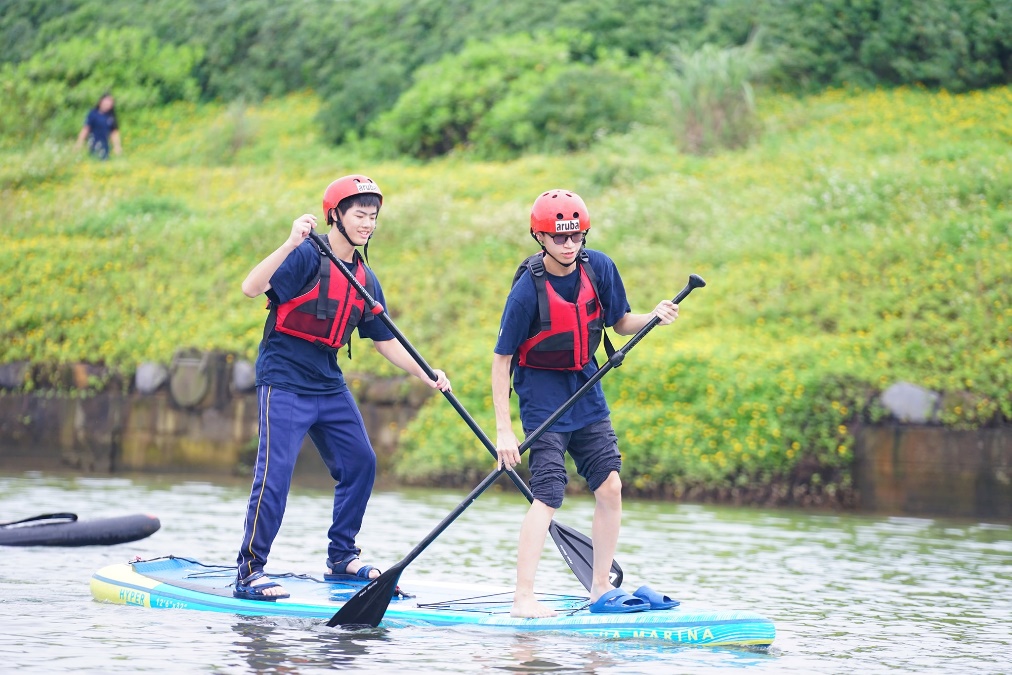 出處■自編□引用                                                     □引用                                                     □引用                                                     題目 題目 進行SUP立槳活動時應該穿著什麼裝備？進行SUP立槳活動時應該穿著什麼裝備？選項 A 牛仔褲A 牛仔褲B  頭盔、救生衣選項 C  羽絨外套C  羽絨外套D  運動鞋答案  B